TAREA DE CÍVICA GRUPO 6-3Profesora: Martha Stella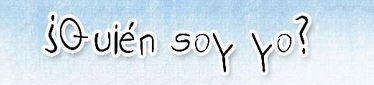 Entregar resuelto el siguiente cuestionario donde te Describes a ti mismoDatos de entrega de esta tarea resuelta:Lugar: sala de computadores   Fecha: este viernes 3 de mayo Hora: antes de la 1 de la tarde. Muchos éxitos.CUESTIONARIO PARA TU DESCRIPCIÓN PERSONAL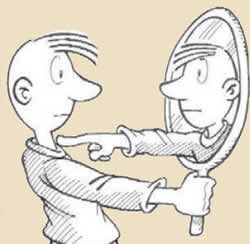 descríbete físicamente (lo corporal): altura, talla, color de piel, de ojos, cabello, etc; cómo es tu salud, tus hábitos de aseo, deporte, recreación, horas de sueño, etc.descríbete a ti mismo respecto a la forma como expresas  afecto: consúltale a tu familia cómo les expresas afecto.Describe tu comportamiento social así:describe  tu relación con los adultos con quienes vives, describe tu relación con los niños pequeños con quienes vives (si hay alguno),  describe tu relación con tus vecinos de cuadra o personas del barrio,  descríbete respecto a lo espiritual así: escribe el nombre de la religión que profesas ó practicas,  cuáles son las 5 cosas que más te interesan o gustan de tu religión; escribe los nombres de 7 valores que tienes en cuenta en tu vida diaria,describe cómo te expresas el amor que te tienes a ti mismo,  escribe aspectos de tí mismo con los cuales te sientes bien en lo físico, afectivo, social y espiritualescribe aspectos de tí mismo con los cuales no te sientes bien en lo físico, afectivo, social y espiritualescribe los aspectos de tí mismo tienes en común con tus padres en lo físico, afectivo, social y espiritualVamos a sacar conclusiones:Ya tienes mayor claridad sobre quien eres Ya sabes cómo te proyectas a los demás, es decir, la imagen que estás dando de ti mismo a las personas que tienen algún contacto contigoY una última pregunta que también debes responder es: qué descubrimientos hiciste al resolver este cuestionario?